To Book Classes Call: 0191 384 8100 or Email: enquiries@stmargaretscentre.co.uk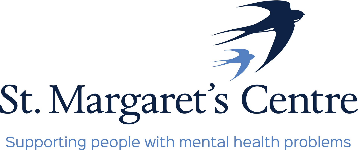 (There is an attendance fee of 50p per day, this is to help with cost of materials and hot beverages) MONDAY 3RD APRILAfternoon -  Floristry Course – 1.15pm – 3.15pm – Angela – WEA – (Craft Room) - (Continued – Week 3)Birthday Cake Collage Card - 1.15pm – 3.30pm – Olwyn – (Room 2)Using patterned paper, we will cut out 3 lengths of craft paper for our layers of cake and embellish with gems and bows.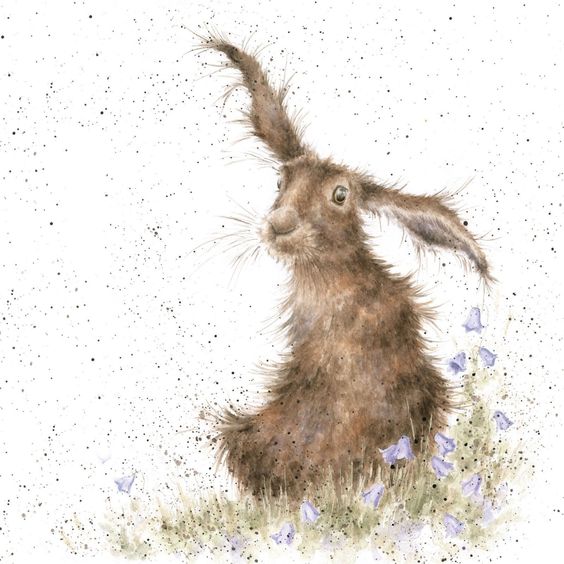 Yarn and Beaded Tassel Wall Hanging – 1.15pm – 3.30pm – Nicola – (Room 3)In this class you will choose coloured yarn and create lots of individual tassels which you will decorate with beads to give a beautiful boho finish. You will then plait multiple yarns to create a thick long rope which you will attach all your tassels onto, to create your own beautiful and unique wall hanging.TUESDAY 4TH APRIL Morning – Gardening – 10am – 12pm – Sandra (Greenhouse/Flowerbeds/Lawns) You will help out with a little weeding, potting plants and bulbs, watering flowers and assisting with the upkeep of our lawns and hedges. You will also help with the maintainence of our beautiful flower patches at the front of our Centre, so that it is always looking fresh and vibrant. Outdoor activities are proven to help with wellbeing and mental health, so come and potter about, breath in the fresh air and absorb some of that all important Vitamin D.All day -Social day – 9.30am – 4pm – Andrea (All Rooms)Come and go as you please. A gentle introduction into social interaction and a safe place to get on with any hobbies you may have e.g., Painting, drawing, writing, jigsaws, crosswords, knitting or just enjoy a nice little chin wag with a cuppa. You must book your slot on any social day you wish to attend to secure a seat. WEDNESDAY 5TH APRILMorning – Horticulture – 10am – 12pm – Joy (Allotment)You will help plant an array of fruit, vegetables, plants, and herbs in our very own on-site Allotment. You will assist in the maintenance and upkeep of our plot, such as soil and our polytunnel along with tending to the produce that you help grown.Hare & Moon Silhouette Card - 10am - 12pm – Olwyn (Craft Room)We will begin with a circle of patterned paper and create a border design with black Fineliners.Beginners Phone Photography & Editing – 10am – 12pm – Nicola (Room 3)In this class you will begin by understanding the very basics of photography techniques, such as composition and vantage point. We will then pop outside and go around the centre grounds and allotments to take photographs using our mobile phone cameras. We will then head back into the centre to learn basic editing techniques using your mobiles built in editing settings. This is a class you may benefit from booking multiple times, to gain more knowledge. No experience needed.  Afternoon – Recorder Group Course - 1.15pm – 3.30pm – Olwyn (Room 2) – (Continued Course)This course is for our existing players only whilst they build their music reading skills and confidence to perform their very own Christmas Carol by Christmas time. If you are interested in this course, you will have the opportunity to join next year’s recorder group. Scented Textile Jellyfish – 1.15pm – 3.30pm – Nicola (Room 3)We will create a small, quirky textile jellyfish using felt and assorted ribbons for the tentacles. Inside the body will be a small amount of toy stuffing which we will add a small amount of essential oil to give a slight calming scent to your jellyfish.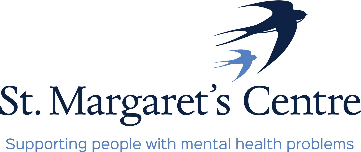 THURSDAY 6TH APRILAll day - Social day – 9.30am – 4pm – Olwyn (Craft Room & Room 3) Come and go as you please. A gentle introduction into social interaction and a safe place to get on with any hobbies you may have e.g., Painting, drawing, writing, jigsaws, crosswords, knitting. Or just enjoy a nice little chin wag with a cuppa. You must book a slot on any social day you wish to attend to secure a seat.NEW! Joinery Course – (4 Weeks) – 10am – 3.30pm – Tony (Workshop)You will learn the basic technical skills to plan, draw, cut wood, and assemble your project, and learn the correct use of tools. (If you book onto this course, please pop the following 3 classes in your diaries)FRIDAY 7TH APRIL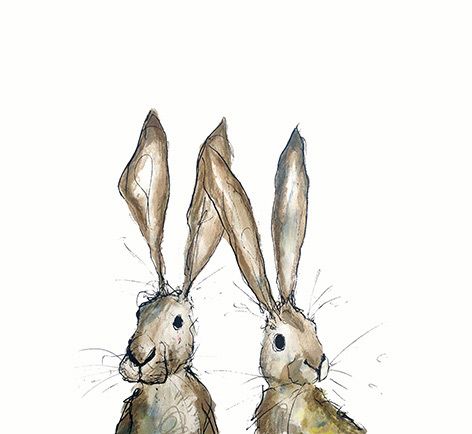 CENTRE CLOSED – GOOD FRIDAYMONDAY  10TH APRIL CENTRE CLOSED – EASTER BANK HOLIDAYTUESDAY 11TH APRILMorning – Gardening – 10am – 12pm – Sandra (Greenhouse/Flowerbeds/Lawns) All day – Social day – 9.30am – 4pm – Nicola (All Rooms)WEDNESDAY 12TH APRILMorning – Horticulture – 10am – 12pm – Joy (Allotment)Botanical Dragonfly – 10am – 12pm – Olwyn (Craft Room)We will fit leafy doodles into the wings of a dragonfly image using Fineliners, felt pens and gold, to make a stunning piece of artwork.Yarn and Beaded Tassel Wall Hanging – 10am – 12pm (Room 3)Afternoon – Recorder Group Course – 1.15pm – 3.30pm – Olwyn – (Room 2) - (Continued)Buttons & Bits Gift Tags - 1.15pm – 3.30pm – Nicola (Craft Room)Create your own embellished gift tags for future gifts and occasions. You will have access to an array of lovely materials that have been kindly donated to us, such as ribbons, bows, fabrics, card craft items etc.   THURSDAY 13TH APRILAll day – Social Day – 9.30am – 4pm – Nicola (Craft Room & Room 3)Joinery Course – 10am – 3.30pm – Tony (Continued – Week 2)FRIDAY 14TH APRILMorning – Hand Lettering with Highlight Pens – 10am – 12pm – Olwyn (Room 2)Learn how to add handwritten sentiments to your cards with this simple technique.Scented Textile Jellyfish - 10am – 12pm – Nicola (Room 3)Linus Project - 10am – 12pm – Isabelle & Debbie (Craft Room)Afternoon – Birthday Cake Collage Cards - 1.15pm - 3.30pm - Olwyn (Room 2) Walking Group – 1.15pm – 3.30pm – Nicola (Meet in Room 3)We will adventure out into our wonderful City, exploring the ‘nooks & crannies’ of Durham. This is a nice relaxed paced walk, with only slight inclines and as little stairs as possible (but to be expected in “Hilly” Durham) The walks usually take between 90mins to 2hrs depending on the route and individuals’ mobility. The walks are weather permitted, you will be contacted by lunchtime if the walk has been cancelled due to unsettling conditions. Please bring your own water/juice bottle to hydrate, and wear appropriate footwear and clothing. Waterproofs and umbrellas are good to bring along, incase of a downpour whilst out on the walk.Textiles (Cross Stitch Bookmarks) – 1.30pm – 3.30pm – Isabelle (Craft Room)Design and create your own bookmarks, personalised with a cross stitch design. You will learn basic sewing skills as you go. This will be an ongoing project throughout April.MONDAY 17TH APRIL Afternoon – Floristry Course – 1.15pm – 3.15pm – Angela - WEA (Continued – Week 4)Hare & Moon Silhouette Card – 1.15pm – 3.30pm – Olwyn (Room 2)Yarn & Beaded Tassel Wall Hanging – 1.15pm – 3.30pm – Nicola (Room 3)TUESDAY 18TH APRILMorning – Gardening – 10am – 12pm – Sandra (Greenhouse/Flowerbeds/Lawns)All day –Social day – 9.30am – 4pm – Nicola (All Rooms) WEDNESDAY 19TH APRILMorning – Horticulture – 10am – 12pm – Joy (Allotment)Hand lettering with Highlight Pens – 10am – 12pm – Olwyn (Craft Room)Scented Textile Jellyfish – 10am – 12pm – Nicola (Room 3)Afternoon – NEW! Advance with Dance Course (12 Weeks) – 1.30pm – 3.30pm – Clare (Craft Room)Over the duration of the course learners will create and deliver a performance piece and learn skills to enable them to showcase the whole event at the end of the course. The course also includes developing skills to include make up, costumes, audience management, scenery, props, and music. The final performance is recorded, and learners are involved in this element too. The course is a good engagement tool for learners who may lack confidence to participate in learning or who have difficulties with learning and embracing physical activities through conventional methods.Recorder Group Course - 1.15pm – 3.30pm – Olwyn – (Room 2) - (Continued Course)Beginners Phone Photography & Editing – 1.15pm – 3.30pm – Nicola (Room 3)THURSDAY 20TH APRILAll day – Social day – 9.30am – 4pm – Olwyn (Craft Room & Room 3)Joinery Course – 10am – 3.30pm – Tony (Continued – Week 3)FRIDAY 21ST APRILMorning – Botanical Dragonfly - 10am – 12pm – Olwyn (Room 2)Scented Textile Jellyfish – 10am – 12pm – Nicola (Room 3)Linus Project - 10am – 12pm – Isabelle & Debbie (Craft Room)Afternoon – Birthday Cake Collage Card - 1.15pm - 3.30pm - Olwyn (Room 2)Walking Group - 1.15pm – 3.30pm - Nicola - (Meet in Room 3)Textiles (Cross Stitch Bookmark) - 1.30pm - 3.30pm - Isabelle (Craft Room) MONDAY 24TH APRIL Afternoon – Floristry Course – 1.15pm – 3.30pm – Angela - WEA (Continued – Week 5)Hand Lettering with Highlight Pens – 1.15pm – 3.30pm – Olwyn (Room 2)Scented Textile Jellyfish – 1.15pm – 3.30pm – Nicola (Room 3)TUESDAY 25TH APRILMorning – Gardening – 10am – 12pm – Sandra (Greenhouse/Flowerbeds/Lawns)All day –Social day – 9.30am – 4pm – Nicola (All Rooms) WEDNESDAY 26TH APRILMorning – Horticulture – 10am – 12pm – Joy (Allotment)Hare & Moon Silhouette Card – 10am – 12pm – Olwyn (Craft Room) Beginners Phone Photography & Editing – 10am – 12pm – Nicola (Room 3)Afternoon – Advance with Dance Course – 1.30pm – 3.30pm – Clare (Continued – Week 2)Recorder Group - 1.15pm – 3.30pm – Olwyn – (Room 2) - (Continued)Buttons & Bits Gift Tags – 1.15pm – 3.30pm – Nicola (Craft Room)THURSDAY 27TH APRILAll day – Social day – 9.30am – 4pm – Olwyn (Craft Room & Room 3)Joinery Course – 10am – 3.30pm – Tony (Final Session)FRIDAY 28TH APRILMorning – Botanical Dragonfly – 10am – 12pm – Olwyn (Room 2)Yarn & Beaded Tassel Wall Hanging - 10am – 12pm – Nicola (Room 3)Linus Project - 10am – 12pm – Isabelle & Debbie (Craft Room)Afternoon – Birthday Cake Collage Card – 1.15pm – 3.30pm – Olwyn (Room 2) Walking Group – 1.15pm – 3.30pm – Nicola (Meet in Room 3)Textiles (Cross Stitch Bookmark) – 1.30pm – 3.30pm – Isabelle (Craft Room)